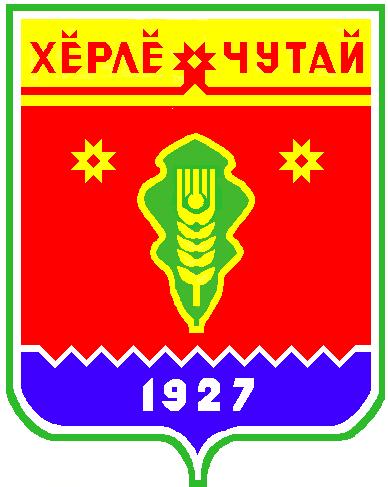 Постановлениеадминистрации  Атнарского сельского поселения Красночетайского района Чувашской Республики «О назначении публичных слушаний по обсуждению проекта решения Собрания депутатов Атнарского сельского поселения  «О бюджете  Атнарского сельского поселения Красночетайского района Чувашской Республики на 2022 год и на плановый период 2023 и 2024годов»от 19.11.2021 г. №67В соответствии с Федеральным законом от 06 октября 2003 года № 131-ФЗ «Об общих принципах организации местного самоуправления в Российской Федерации», Законом Чувашской Республики от 18 октября 2004 года № 19 «Об организации местного самоуправления в Чувашской Республике» и Уставом Атнарского сельского поселения Красночетайского района Чувашской Республики администрация Атнарского сельского поселения постановляет: 1. Назначить публичные слушания по обсуждению проекта решения Собрания депутатов Атнарского сельского поселения «О бюджете  Атнарского сельского поселения Красночетайского района Чувашской Республики на 2022 год и на плановый период 2023 и 2024 годов» на 3 декабря 2021 года в 17.00 часов в зале заседаний администрации сельского поселения. 2. Опубликовать настоящее постановление и проект решения Собрания депутатов сельского поселения «О бюджете  Атнарского сельского поселения Красночетайского района Чувашской Республики на 2022 год и на плановый период 2023 и 2024 годов» в периодическом печатном издании «Вестник Атнарского сельского поселения».Глава Атнарского сельского поселения                                                     В.В. ХрамовПроект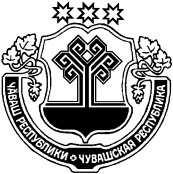 О бюджете Атнарскогосельского поселения Красночетайского районаЧувашской Республики на 2022 годи на плановый период 2023 и 2024 годовСобрание депутатов Атнарского сельского поселенияКрасночетайского района Чувашской РеспубликиРЕШИЛО:Статья 1. Основные  характеристики  бюджета  Атнарского  сельского                           поселения Красночетайского района Чувашкой Республики на 2022 год                          и на плановый период 2023 и 2024 годов            1. Утвердить основные характеристики бюджета Атнарского сельского поселения Красночетайского района Чувашской Республики на 2022 год: прогнозируемый общий объем доходов бюджета Атнарского сельского поселения Красночетайского района Чувашской Республики в сумме 6129007 рублей, в том числе объем безвозмездных поступлений в  сумме 4398427 рублей, из них объем межбюджетных трансфертов, получаемых из бюджетов бюджетной системы Российской Федерации,     4398427 рублей; общий объем расходов бюджета Атнарского сельского поселения Красночетайского района Чувашской Республики в сумме 6129007 рублей; предельный объем муниципального долга Атнарского сельского поселения Красночетайского района Чувашской Республики в сумме 0 рублей;верхний предел муниципального внутреннего долга Атнарского сельского поселения Красночетайского района Чувашской Республики на 1 января 2023 года в сумме 0 рублей, в том числе верхний предел долга по муниципальным гарантиям Атнарского сельского поселения Красночетайского района Чувашской Республики в сумме 0 рублей.2.  Утвердить основные характеристики бюджета Атнарского сельского поселения Красночетайского района Чувашской Республики на 2023 год: прогнозируемый общий объем доходов бюджета Атнарского сельского поселения Красночетайского района Чувашской Республики в сумме 5575543 рубля, в том числе объем безвозмездных поступлений в сумме 3839643 рубля, из них объем межбюджетных трансфертов, получаемых из бюджетов бюджетной системы Российской Федерации,     3839643  рубля; общий объем расходов бюджета Атнарского сельского поселения Красночетайского района Чувашской Республики в сумме 5575543 рубля, в том числе условно утвержденные расходы в сумме 103000 рублей; предельный объем муниципального долга Атнарского сельского поселения Красночетайского района Чувашской Республики в сумме 0 рублей;верхний предел муниципального внутреннего долга Атнарского сельского поселения Красночетайского района Чувашской Республики на 1 января 2024 года в сумме  0 рублей, в том числе верхний предел долга по муниципальным гарантиям Атнарского сельского поселения Красночетайского района Чувашской Республики в сумме 0 рублей.3. Утвердить основные характеристики бюджета Атнарского сельского поселения Красночетайского района Чувашской Республики на 2024 год: прогнозируемый общий объем доходов бюджета Атнарского сельского поселения Красночетайского района Чувашской Республики в сумме 5464290 рублей, в том числе объем безвозмездных поступлений в сумме 3698660 рублей, из них объем межбюджетных трансфертов, получаемых из бюджетов бюджетной системы Российской Федерации,     3698660 рублей; общий объем расходов бюджета Атнарского сельского поселения Красночетайского района Чувашской Республики в сумме 5464290 рублей, в том числе условно утвержденные расходы в сумме 200000 рублей; предельный объем муниципального долга Атнарского сельского поселения Красночетайского района Чувашской Республики в сумме 0 рублей;верхний предел муниципального внутреннего долга Атнарского сельского поселения Красночетайского района Чувашской Республики на 1 января 2025 года в сумме  0 рублей, в том числе верхний предел долга по муниципальным гарантиям Атнарского сельского поселения Красночетайского района Чувашской Республики в сумме 0 рублей.Статья 2. Нормативы распределения доходов между местными бюджетами В соответствии с пунктом 2 статьи 184.1 Бюджетного кодекса Российской Федерации, статьей 4 Решения Собрания депутатов Атнарского сельского поселения  Красночетайского района Чувашской Республики «Об утверждении Положения о регулировании бюджетных правоотношений в Атнарском сельском поселении  Красночетайского района Чувашской Республики» учесть нормативы распределения доходов между местными бюджетами на  2022 год, не установленные бюджетным законодательством Российской Федерации, согласно приложению 1 к настоящему Решению. Статья 3.  Главные администраторы доходов бюджета Атнарского сельского поселения Красночетайского района Чувашской Республики  и главные администраторы источников финансирования дефицита бюджета Атнарского сельского поселения Красночетайского района Чувашской Республики1. Утвердить перечень главных администраторов доходов бюджета Атнарского сельского поселения  Красночетайского района Чувашской Республики согласно приложению 2  к настоящему Решению. 2. Утвердить перечень главных администраторов источников финансирования дефицита бюджета Атнарского сельского поселения Красночетайского района Чувашской Республики согласно приложению 3 к настоящему Решению. 3. Установить, что главные администраторы доходов и источников финансирования дефицита бюджета Атнарского сельского поселения Красночетайского района Чувашской Республики осуществляют в соответствии с законодательством Российской Федерации, законодательством Чувашской Республики и нормативными правовыми актами Красночетайского района Чувашской Республики контроль за правильностью исчисления, полнотой и своевременностью уплаты, начисление, учет, взыскание и принятие решений о возврате (зачете) излишне уплаченных (взысканных) платежей в бюджет, пеней и штрафов по ним. 4. Установить, что уполномоченным органом по получению данных по лицевым счетам администраторов доходов бюджета Атнарского сельского поселения Красночетайского района Чувашской Республики является финансовый орган, осуществляющий полномочия по формированию и исполнению бюджета Атнарского сельского поселения в соответствии с заключенным соглашением. Статья 4. Прогнозируемые объемы доходов бюджета Атнарского сельского поселения Красночетайского района Чувашской Республики на 2022 год и на плановый период 2022 и 2023 годов      Учесть в бюджете Атнарского сельского поселения Красночетайского района Чувашской Республики прогнозируемые объемы доходов Атнарского сельского поселения Красночетайского района Чувашской Республики:на 2022 год согласно приложению 4 к настоящему Решению;на 2023 и 2024 годы согласно приложению 5 к настоящему Решению.Статья 5.  Бюджетные ассигнования бюджета Атнарского сельского                           поселения Красночетайского района Чувашской Республики на 2022 год                          и на плановый период 2023 и 2024 годов Утвердить:а)  распределение бюджетных ассигнований по разделам, подразделам, целевым статьям (муниципальным программам Красночетайского района Чувашской Республики и непрограммным направлениям деятельности) и группам видов расходов классификации расходов бюджета Атнарского сельского поселения Красночетайского района Чувашской Республики на 2022 год согласно приложению 6 к настоящему Решению;б)  распределение бюджетных ассигнований по разделам, подразделам, целевым статьям (муниципальным программам Красночетайского района Чувашской Республики и непрограммным направлениям деятельности) и группам видов расходов классификации расходов бюджета Атнарского сельского поселения Красночетайского района Чувашской Республики на 2023 и 2024 годы согласно приложению 7 к настоящему Решению;в) распределение бюджетных ассигнований по целевым статьям (муниципальным программам Красночетайского района Чувашской Республики и непрограммным направлениям деятельности), группам видов расходов, разделам, подразделам классификации расходов бюджета Атнарского сельского поселения Красночетайского района Чувашской Республики на 2022 год согласно приложению 8 к настоящему Решению;г) распределение бюджетных ассигнований по целевым статьям (муниципальным программам Красночетайского района Чувашской Республики и непрограммным направлениям деятельности), группам видов расходов, разделам, подразделам классификации расходов бюджета Атнарского сельского поселения Красночетайского района Чувашской Республики на 2023 и 2024 годы согласно приложению 9 к настоящему Решению;д) ведомственную структуру расходов бюджета Атнарского сельского поселения Красночетайского района Чувашской Республики на 2022 год согласно приложению 10 к настоящему Решению;е) ведомственную структуру расходов бюджета Атнарского сельского поселения Красночетайского района Чувашской Республики на 2023 и 2024 годы согласно приложению 11 к настоящему Решению.2. Утвердить общий объем бюджетных ассигнований на исполнение публичных нормативных обязательств на 2022 год в сумме 0,0  рублей, на 2023 год в сумме 0,0 рублей, на 2024 год в сумме 0,0 рублей.3. Утвердить:объем бюджетных ассигнований Дорожного фонда Атнарского сельского поселения Красночетайского района Чувашской Республики:на 2022 год в сумме 1798390 рублей;на 2023 год в сумме 1798710 рублей;на 2024 год в сумме 1825440 рублей	;прогнозируемый объем доходов бюджета Атнарского сельского поселения Красночетайского района Чувашской Республики от поступлений, указанных в решении Собрания депутатов Атнарского сельского поселения Красночетайского района Чувашской Республики от 29 ноября 2013 года № 2 «О создании дорожного фонда Атнарского сельского поселения Красночетайского района Чувашской республики»:на 2022 год в сумме 590580  рублей;на 2023 год в сумме 590900 рублей;на 2024 год в сумме 617630 рублей.Статья 6. Особенности использования бюджетных ассигнований по обеспечению  деятельности органа местного самоуправления Атнарского сельского поселения  Красночетайского  района Чувашской Республики в 2022 годуАдминистрация Атнарского сельского поселения  Красночетайского района Чувашской Республики не вправе принимать решения, приводящие к увеличению в 2022 году численности муниципальных служащих администрации Атнарского сельского поселения  Красночетайского района Чувашской Республики и работников муниципальных учреждений Атнарского сельского поселения Красночетайского района Чувашской Республики, за исключением случаев принятия решений о наделении их дополнительными функциями. Статья 7. Особенности исполнения бюджета Атнарского сельского поселения  Красночетайского района Чувашской Республики 1. Установить, что администрация Атнарского сельского поселения Красночетайского района Чувашской Республики вправе направлять доходы, фактически полученные при исполнении бюджета Атнарского сельского поселения Красночетайского района Чувашской Республики сверх утвержденного настоящим Решением общего объема доходов, без внесения изменений в настоящее Решение на исполнение публичных нормативных обязательств Атнарского сельского поселения Красночетайского района Чувашской Республики в размере, предусмотренном пунктом 3 статьи 217 Бюджетного кодекса Российской Федерации, в случае принятия на республиканском уровне решений об индексации пособий и иных компенсационных выплат.2. Установить, что в соответствии с пунктом 3 статьи 217 Бюджетного кодекса Российской Федерации основанием для внесения в показатели сводной бюджетной росписи бюджета Атнарского сельского поселения Красночетайского района Чувашской Республики изменений, связанных с особенностями исполнения бюджета Атнарского сельского поселения Красночетайского района Чувашской Республики и перераспределением бюджетных ассигнований между главными распорядителями средств бюджета Атнарского сельского поселения Красночетайского района Чувашской Республики, является:внесение изменений в бюджетную классификацию Российской Федерации, в том числе уточнение кодов бюджетной классификации по средствам, передаваемым на осуществление отдельных расходных полномочий; распределение зарезервированных в составе утвержденных статьей 5 настоящего Решения бюджетных ассигнований, предусмотренных по подразделу 0111 «Резервные фонды» раздела 0100 «Общегосударственные вопросы» на финансирование мероприятий, предусмотренных Положением о порядке расходования средств резервного фонда администрации Атнарского сельского поселения Красночетайского района Чувашской Республики, утвержденным постановлением главы Атнарского сельского поселения Красночетайского района «Об утверждении Положения о порядке создания и использования резервного фонда администрации сельского поселения».3. Установить, что финансовый отдел администрации Красночетайского района Чувашской Республики вправе перераспределить бюджетные ассигнования между видами источников финансирования дефицита бюджета Красночетайского района Чувашской Республики при образовании экономии в ходе исполнения бюджета Красночетайского района Чувашской Республики в пределах общего объема бюджетных ассигнований по источникам финансирования дефицита бюджета.Статья 8. Вступление в силу настоящего Решения Настоящее Решение  вступает в силу со дня его официального опубликования. Председатель Собрания депутатовАтнарского сельского поселения                                                                        А.В. БашкировЧĂВАШ РЕСПУБЛИКИХĔРЛĔ ЧУТАЙ РАЙОНĔАТНАР ЯЛ ПОСЕЛЕНИЙĚН ДЕПУТАТСЕН ПУХĂВĚ ЧУВАШСКАЯ РЕСПУБЛИКА КРАСНОЧЕТАЙСКИЙ РАЙОНСОБРАНИЕ ДЕПУТАТОВ АТНАРСКОГО СЕЛЬСКОГО ПОСЕЛЕНИЯ ЙЫШĂНУ ________________№Атнар салиРЕШЕНИЕ______________ № ____с.АтнарыВЕСТНИК Атнарского сельского поселенияТир. 100 экз.с. Атнары , ул.Молодежная, 52аkrchet-atnar@cap.ruНомер сверстан ведущим специалистом администрации Атнарского сельского поселенияОтветственный за выпуск: В.В.ХрамовВыходит на русском  языке